LE PANIER VANVÉEN CONTRAT D’ENGAGEMENT PAIN BIO 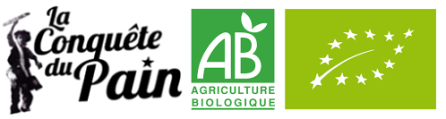 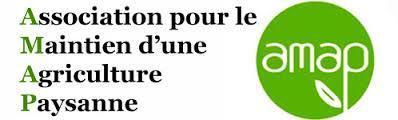 Du 31 janvier 2023 au 12 décembre 2023Référents Pain AMAP : Sylvie Boulmé, Valérie Duchesne
Téléphone : 06 12 23 96 35 ou 06 07 26 77 79
Courriel : sylvie.boulme@yahoo.fr ;  v.duchesne@gmail.com Le présent contrat d’approvisionnement est établi entre l’adhérent(e) :
Nom : ___________________________   Prénom : _________________________________
Courriel :___________________________________________________________________
Téléphone : ____________________Et la boulangerie bio autogérée : LA CONQUETE DU PAIN au 47, rue de la Beaune à MONTREUIL (93100) 
Courriel : laconquetedupain.liv@gmail.com - Téléphone (Boulanger) : 06 50 92 59 74 ENGAGEMENTS Pour l’adhérent(e) : 
Préfinancer de la production. Être solidaire avec la boulangerie dans les aléas de la production. Pour le boulanger :
Livrer chaque semaine du pain frais produit à la boulangerie et à partir de farines issues de l’agriculture biologique. Communiquer régulièrement sur le déroulement de son activité et les difficultés éventuelles rencontrées. Être transparent sur le mode de fixation du prix, ses méthodes de travail et son approvisionnement de matières premières. Accueillir les adhérent(e)s sur son site de production à minima une fois par an. En cas d’incapacité à produire ou livrer (pannes, grèves...), reconduire la commande hebdomadaire avec celle de la semaine suivante ou la reporter en fin de contrat. Lieu de distribution : Marché couvert de Vanves, 33 rue Antoine Fratacci, Vanves.

Jour et heures de distribution : Mardi de 18h30 à 20h En raison des fermetures prévues de la boulangerie il n’y aura pas de distribution les : 21 février, 16 mai, du 24 juillet au 21 août.Planning des distributions : Semaine Impaire _ 21 distributions : 31 janvier ; 14 et 28 février ; 14 et 28 mars ; 11 et 25 avril ; 9 et 23 mai ; 6 et 20 juin, 4 et 18 juillet, 29 août, 12 et 26 septembre ; 10 et 24 octobre ; 7 et 21 novembre et 5 décembre 2023.Semaine Paire _ 18 distributions : 7 février ; 7 et 21 mars ; 4 et 18 avril ; 2 et 30 mai ; 13 et 27 juin, 11 juillet, 5 et 19 septembre ; 3, 17 et 31 octobre ; 14 et 28 novembre, 12 décembre. FORMULES Formules Pain fixe : Pain au levain (T80, T65, Levain dur)                                     Arbre (T65, T80, Seigle, Sarrazin, Levain dur)Formule pain tournant : Recette différente chaque semaine sur base de levain dur, avec alternance des farines, graines, etc. RÈGLEMENT Règlement en 1 ou 4 chèques de montants équivalents, encaissables en début de saison ou de trimestre, libellés à l’ordre de La Conquête du Pain et à remettre à votre référent pain avec ce contrat signé. Fait à _______________________ , le ___________________ 			L’adhérent(e) 					Le boulanger Semaine impaire Semaine pairePain au levain (T80, T65, Levain dur)Pain de 500g                 pain (s)x 3,50€ =pain (s)x 3,50€ =Pain de 1kg      pain (s)x 7€ =pain (s)x 7€ =Arbre (T65, T80, Seigle, Sarrazin, Levain dur) Pain de 500g pain (s)x 3,60€ =pain (s)x 3,60€ =Pain de 1kg pain (s)x 7,20€ =pain (s)x 7,20€ =Pain tournantPain de 500g pain (s)x 4€ =pain (s)x 4€ =Pain de 1kg pain (s)x 8€ =pain (s)x 8€ =21 semaines impaires18 semaines pairesMONTANT À RÉGLERNom de l’émetteur Banque N° du chèque Montant Encaissement Janv 2023 Avril 2023 Juill 2023 Oct 2023 